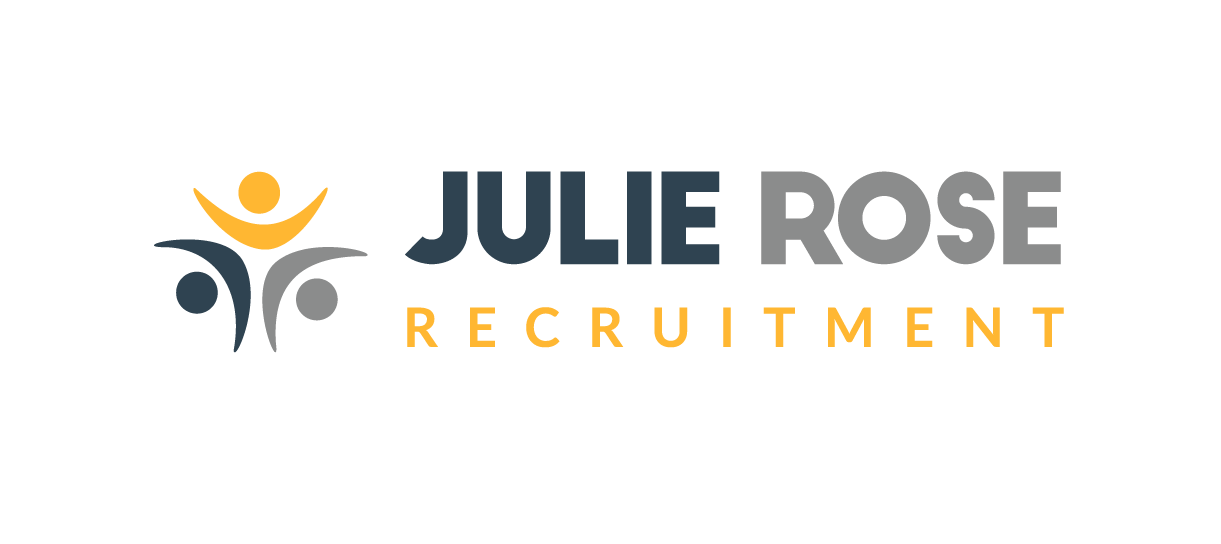 Terms and Conditions of Website UsageWelcome to our website. If you continue to browse and use this website you are agreeing to comply with and be bound by the following terms and conditions of use, which together with our privacy policy govern Julie Rose Recruitment’s relationship with you in relation to this website. The term Julie Rose Recruitment or “us” or “we” refers to the owner of the website whose registered office is 187 Petts Wood Road, Petts Wood, Orpington, BR5 1JZ. The term “you” refers to the user or viewer of our website.The use of this website is subject to the following terms of use:The content of the pages of this website is for your general information and use only. It is subject to change without noticeNeither we nor any third parties provide any warranty or guarantee as to the accuracy, timeliness, performance, completeness or suitability of the information and materials found or offered on this website for any particular purpose. You acknowledge that such information and materials may contain inaccuracies or errors and we expressly exclude liability for any such inaccuracies or errors to the fullest extent permitted by lawYour use of any information or materials on this website is entirely at your own risk, for which we shall not be liable. It shall be your own responsibility to ensure that any products, services or information available through this website meet your specific requirementsThis website contains material which is owned by or licensed to us. This material includes, but is not limited to, the design, layout, look, appearance and graphics. Reproduction is prohibited other than in accordance with the copyright notice, which forms part of these terms and conditionsAll trademarks reproduced in this website, which are not the property of, or licensed to the operator, are acknowledged on the websiteUnauthorised use of this website may give to a claim for damages and/or be a criminal offenceFrom time to time this website may also include links to other websites. These links are provided for your convenience to provide further information. They do not signify that we endorse the website(s). We have no responsibility for the content of the linked website(s)You may not create a link to this website from another website or document without Julie Rose Recruitment’s prior written consentYour use of this website and any dispute arising out of such use of the website is subject to the laws of England and WalesVersion 1.0, 27/12/13